University of Guam The Richard Flores Taitano Micronesian Area Research CenterManuscripts Collection.Delegate Ben Blaz, 1985-1992, Papers. Processed under Grant RH-50060 from NHRC 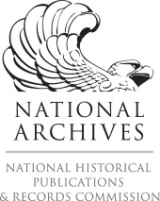 8.0 linear ft.Index of Bills Sponsored by Del Ben Blaz U.S. House Representatives 1985-1992. PDF files in CD1. 	H.R. 2224--99th Congress: A bill to amend the Immigration and Nationality Act to permit nonimmigrant alien crewmen on .... (1985). In www.GovTrack.us. Retrieved November 18, 2013, from http://www.govtrack.us/congress/bills/99/hr2224  Status: Signed by the President This bill became Pub.L. 99-505.2.	H.R. 2225--99th Congress: A bill relating to the customs treatment of certain wearing apparel produced in the insular .... (1985). In www.GovTrack.us. Retrieved November 18, 2013, from http://www.govtrack.us/congress/bills/99/hr2225Status: Died (Referred to Committee).3.	H.R. 2323--99th Congress: New GI Bill Amendments of 1985. (1985). In www.GovTrack.us. Retrieved November 18, 2013, from http://www.govtrack.us/congress/bills/99/hr2323Status: Died (Referred to Committee).4.	H.Con.Res. 144--99th Congress: A concurrent resolution expressing the sense of the Congress that the United States should establish, .... (1985). In www.GovTrack.us. Retrieved November 18, 2013, from http://www.govtrack.us/congress/bills/99/hconres144Status: Died (Referred to Committee).5. 	H.R. 2884--99th Congress: A bill to transfer certain land owned by the United States in Guam, and for ... . (1985). In www.GovTrack.us. Retrieved November 18, 2013, from http://www.govtrack.us/congress/bills/99/hr2884Status: Died (Referred to Committee).6.	H.R. 3016--99th Congress: A bill to permit foreign-built dredges of foreign registry to operate in the Territory of .... (1985). In www.GovTrack.us. Retrieved November 18, 2013, from http://www.govtrack.us/congress/bills/99/hr3016 Status: Died (Referred to Committee).7.	H.R. 3017--99th Congress: A bill to amend the Internal Revenue Code of 1954 to treat banks organized in .... (1985). In www.GovTrack.us. Retrieved November 18, 2013, from http://www.govtrack.us/congress/bills/99/hr3017 Status: Died (Referred to Committee.8.	H.R. 3758--99th Congress: A bill to direct the Comptroller General of the United States to review the report .... (1985). In www.GovTrack.us. Retrieved November 18, 2013, from http://www.govtrack.us/congress/bills/99/hr3758 Status: Died (Referred to Committee).9.	H.R. 3757--99th Congress: A bill to establish the Office of Public Prosecutor in Guam.. (1985). In www.GovTrack.us. Retrieved November 18, 2013, from http://www.govtrack.us/congress/bills/99/hr3757 Status: Died (Referred to Committee). 10	H.R. 3778--99th Congress: A bill to authorize statues of illustrious persons from the District of Columbia, the Commonwealth .... (1985). In www.GovTrack.us. Retrieved November 18, 2013, from http://www.govtrack.us/congress/bills/99/hr3778 Status: Died (Referred to Committee).11.	H.R. 5187--99th Congress: Commission on War Claims for Guam Act. (1986). In www.GovTrack.us. Retrieved November 18, 2013, from http://www.govtrack.us/congress/bills/99/hr5187 Status: Died (Referred to Committee). 12.	H.R. 2601--100th Congress: A bill to provide for the disposition of excess Federal land located on Guam, and .... (1987). In www.GovTrack.us. Retrieved November 18, 2013, from http://www.govtrack.us/congress/bills/100/hr2601 Status: Died (Referred to Committee) See Instead: S. 1470 (same title).  Referred to Committee — Jul 08, 1987.13.	H.R. 3191--100th Congress: Commission on War Reparations for Guam Act. (1987). In www.GovTrack.us. Retrieved November 18, 2013, from http://www.govtrack.us/congress/bills/100/hr3191 Status: Died (Referred to Committee).14.	H.R. 4100--100th Congress: Guam Commonwealth Act. (1988). In www.GovTrack.us. Retrieved November 18, 2013, from http://www.govtrack.us/congress/bills/100/hr4100 Status: Died (Referred to Committee) See Instead: This bill was re-introduced as H.R. 98 (101st) on Jan 03, 1989.15.	H.R. 5339--100th Congress: A bill to provide that certain court awards with respect to land on Guam acquired .... (1988). In www.GovTrack.us. Retrieved November 18, 2013, from http://www.govtrack.us/congress/bills/100/hr5339 Status: Died (Referred to Committee). 16.	H.R. 5524--100th Congress: A bill to provide for the issuance of wage certificates to producers in the insular .... (1988). In www.GovTrack.us. Retrieved November 18, 2013, from http://www.govtrack.us/congress/bills/100/hr5524 Status: Died (Referred to Committee).17.	H.R. 98--101st Congress: Guam Commonwealth Act. (1989). In www.GovTrack.us. Retrieved November 18, 2013, from http://www.govtrack.us/congress/bills/101/hr98 Status: Died (Referred to Committee) See Instead: This bill was re-introduced as H.R. 98 (102nd) on Jan 03, 1991. 18.	H.R. 1338--101st Congress: To provide for the disposition of excess Federal land located on Guam, and for other .... (1989). In www.GovTrack.us. Retrieved November 18, 2013, from http://www.govtrack.us/congress/bills/101/hr1338 Status: Died (Referred to Committee). 19.	H.R. 1768--101st Congress: To extend the existing suspension of duty on certain knitwear fabricated in Guam.. (1989). In www.GovTrack.us. Retrieved November 18, 2013, from http://www.govtrack.us/congress/bills/101/hr1768 Status: Died (Referred to Committee). 20.	H.R. 2024--101st Congress: To amend the Organic Act of Guam, and for other purposes.. (1989). In www.GovTrack.us. Retrieved November 18, 2013, from http://www.govtrack.us/congress/bills/101/hr2024 Status: Died (Referred to Committee). 21.	H.R. 3944--101st Congress: Relating to wage certificates issued to producers in the insular possessions of the United States .... (1990). In www.GovTrack.us. Retrieved November 18, 2013, from http://www.govtrack.us/congress/bills/101/hr3944 Status: Died (Referred to Committee) See Instead: This bill was re-introduced as H.R. 1416 (102nd) on Mar 13, 1991. 22.	H.R. 4685--101st Congress: To provide for the temporary duty-free treatment of certain sweaters manufactured in the Commonwealth of .... (1990). In www.GovTrack.us. Retrieved November 18, 2013, from http://www.govtrack.us/congress/bills/101/hr4685 Status: Died (Referred to Committee).23.	H.R. 4846--101st Congress: To extend the supplemental security income benefits program to residents of Guam, and for other .... (1990). In www.GovTrack.us. Retrieved November 18, 2013, from http://www.govtrack.us/congress/bills/101/hr4846 Status: Died (Referred to Committee) See Instead: This bill was re-introduced as H.R. 4233 (102nd) on Feb 18, 1992. 24.	H.R. 98--102nd Congress: Guam Commonwealth Act. (1991). In www.GovTrack.us. Retrieved November 18, 2013, from http://www.govtrack.us/congress/bills/102/hr98 Status: Died (Referred to Committee) See Instead: S. 692 (same title) Referred to Committee — Mar 19, 1991.25.	H.R. 1416--102nd Congress: Relating to wage certificates issued to producers in the insular possessions of the United States .... (1991). In www.GovTrack.us. Retrieved November 19, 2013, from http://www.govtrack.us/congress/bills/102/hr1416 Status: Died (Referred to Committee). 26.	H.R. 2897--102nd Congress: Relating to the tariff treatment of certain sweaters assembled in Guam… (1991). In www.GovTrack.us. Retrieved November 19, 2013, from http://www.govtrack.us/congress/bills/102/hr2897 Status: Died (Referred to Committee). 27.	H.R. 4164--102nd Congress: Guam Excess Lands Act. (1992). In www.GovTrack.us. Retrieved November 19, 2013, from http://www.govtrack.us/congress/bills/102/hr4164 Status: Died (Reported by Committee). 28.	H.R. 4233--102nd Congress: To extend the supplemental security income benefits program to residents of Guam, and for other .... (1992). In www.GovTrack.us. Retrieved November 19, 2013, from http://www.govtrack.us/congress/bills/102/hr4233 Status: Died (Referred to Committee). 29.	H.R. 4974--102nd Congress: To provide for additional development at War in the Pacific National Historical Park, and for .... (1992). In www.GovTrack.us. Retrieved November 19, 2013, from http://www.govtrack.us/congress/bills/102/hr4974 Status: Died (Referred to Committee).